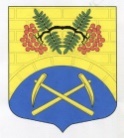 СОВЕТ ДЕПУТАТОВ МУНИЦИПАЛЬНОГО ОБРАЗОВАНИЯ ПУТИЛОВСКОЕ  СЕЛЬСКОЕ ПОСЕЛЕНИЕ КИРОВСКОГО МУНИЦИПАЛЬНОГО РАЙОНА ЛЕНИНГРАДСКОЙ ОБЛАСТИР Е Ш Е Н И Еот 23 января 2018 года № 2Об установлении ежемесячной надбавки к должностному окладу в соответствии с присвоенным классным чином муниципальному служащему администрации МО Путиловское сельское поселение Руководствуясь Федеральными законами  от 2 марта 2007 года № 25-ФЗ «О муниципальной службе в Российской Федерации», от 07 февраля 2011 года №6-ФЗ «Об общих принципах организации деятельности контрольно-счетных органов субъектов Российской Федерации и муниципальных образований;Областным законом от 11 марта 2008 года № 14-ОЗ «О правовом регулировании муниципальной службы в Ленинградской области», в соответствии с решением совета депутатов муниципального образования Путиловское сельское поселение   Кировского муниципального района Ленинградской области от 13.12.2017 года № 36 «О бюджете муниципального образования  Путиловское сельское поселение  Кировского муниципального района Ленинградской области на 2018 год»Совет депутатов решил:1.Установить ежемесячную надбавку к должностному окладу в соответствии с присвоенным классным чином муниципальному служащему администрации муниципального образования Путиловское сельское поселение   Кировского муниципального района Ленинградской области, согласно приложению.2. Решение совета депутатов муниципального образования Путиловское сельское поселение   Кировского муниципального района Ленинградской области от 31.01.2017 года № 1 «Об установлении ежемесячной надбавки к должностному окладу в соответствии с присвоенным классным чином муниципальному служащему администрации муниципального образования Путиловское сельское поселение Кировского муниципального района Ленинградской области» считать утратившим силу.3. Настоящее решение вступает в силу с 01.01.2018 года.  Заместитель председателя совета депутатов                               Е.Л.БезносюкРазослано: дело, администрация МО Путиловское сельское поселение, сайт МО Путиловское сельское поселение, газета «Ладога»                                                                                                                         УТВЕРЖДЕНОрешением совета депутатовмуниципального образованияПутиловское сельское поселениеКировского муниципального районаЛенинградской областиот 23 января 2018  № 2(приложение)Размерыежемесячной надбавки к должностному окладу в соответствии с присвоенным классным чином муниципальному служащему администрации муниципального образования Путиловское сельское поселение   Кировского муниципального района Ленинградской областиНаименование классных чиновРазмер ежемесячной надбавки к должностному окладу в соответствии с присвоеннымклассным чином(рублей)Замещаемая  должность  муниципальной службы высшей  группыЗамещаемая  должность  муниципальной службы высшей  группыМуниципальный служащий   муниципального образования  в Ленинградской области   1 класса2736Муниципальный служащий   муниципального образования  в Ленинградской области   2 класса2579Муниципальный служащий   муниципального образования  в Ленинградской области  3 класса2502Замещаемая  должность  муниципальной службы главной  группыЗамещаемая  должность  муниципальной службы главной  группыМуниципальный служащий   муниципального образования  в Ленинградской области   4 класса2268Муниципальный служащий   муниципального образования  в Ленинградской области   5 класса2189Муниципальный служащий   муниципального образования  в Ленинградской области    6 класса2111Замещаемая  должность  муниципальной службы ведущей  группыЗамещаемая  должность  муниципальной службы ведущей  группыМуниципальный служащий   муниципального образования  в Ленинградской области   7  классаМуниципальный служащий   муниципального образования  в Ленинградской области   8  классаМуниципальный служащий   муниципального образования  в Ленинградской области   9  классаЗамещаемая  должность  муниципальной службы старшей  группыЗамещаемая  должность  муниципальной службы старшей  группыМуниципальный служащий   муниципального образования  в Ленинградской области   10 класса1798Муниципальный служащий   муниципального образования  в Ленинградской области   11 класса1680Муниципальный служащий   муниципального образования  в Ленинградской области   12 класса1642Замещаемая  должность  муниципальной службы младшей  группыЗамещаемая  должность  муниципальной службы младшей  группыМуниципальный служащий   муниципального образования  в Ленинградской области   13 класса1563Муниципальный служащий   муниципального образования  в Ленинградской области   14 класса1485Муниципальный служащий   муниципального образования  в Ленинградской области   15 класса1407